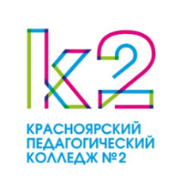 КАЛЕНДАРЬ МЕРОПРИЯТИЙ ДЛЯ СТУДЕНТОВ НА МАРТУТВЕРЖДАЮИсполняющий обязанности директора колледжаС.В. Мещерякова________________"____"_____________ 2022 гПОНЕДЕЛЬНИКВТОРНИКСРЕДАЧЕТВЕРГПЯТНИЦАСУББОТА12345Заседание Студенческого совета колледжа.Час куратора «Четыре ключа кТвоим победам».Час куратора «Четыре ключа к твоим победам».Встреча с инспектором ОДН Праздничная программа. Фотозона к Международному женскому дню.Центр «Юннаты», игроваяпрограмма «Масленица»Турнир «Большаяпредпринимательская игра»Праздничная программа. Фотозона к Международному женскому дню.789101112Весенний Арбат. (Праздничная программа).Психологическая подготовка к демоэкзамену «Освоение приемов преодоления экзаменационного стресса» 13:20 гр.339Психологическая подготовка к демоэкзамену «Освоение приемов преодоления экзаменационного стресса» 13:20 гр.31915:20 гр.329Игровая программа «Широкая Масленица!».Спортивный праздник «Зимние забавы».Развитие профессиональной направленности. Тренинг «Моя профессия». 1 курс141516171819Игровая программа «Занимательная математика».Психологический час. (Общежитие)Развитие профессиональной направленности. Тренинг «Моя профессия». 1 курсВстреча с врачом-наркологом. Квартирник «Ламповый вечер».Развитие профессиональной направленности. Тренинг «Моя профессия». 1 курс212223242526День музыки.Неделя театра.Психологическая подготовка к демоэкзамену «Освоение приемов преодоления экзаменационного стресса». 3 курсыНеделя театра.Психологическая подготовка к демоэкзамену «Освоение приемов преодоления экзаменационного стресса». 3 курсыНеделя театра.Психологический час. (Общежитие)Психологическая подготовка к демоэкзамену «Освоение приемов преодоления экзаменационного стресса». 3 курсыНеделя театра.Виртуальная фотовыставка «Моя любимая книга детства» в VK. (Библиотека).Психологическая подготовка к демоэкзамену «Освоение приемов преодоления экзаменационного стресса». 3 курсыНеделя театра.Психологическая подготовка к демоэкзамену «Освоение приемов преодоления экзаменационного стресса». 3 курсыНеделя театра.Психологическая подготовка к демоэкзамену «Освоение приемов преодоления экзаменационного стресса». 3 курсы28293031Флешмоб «Книговорот».Флешмоб «Книговорот».Чемпионат по чтению вслух «Читаем вместе». (Библиотека).Флешмоб «Книговорот».Флешмоб «Книговорот».140 лет со дня рождения К.И. Чуковского. 